LECCINO – Šempeter 2022Vsebnost olja v laboratorijski oljarni 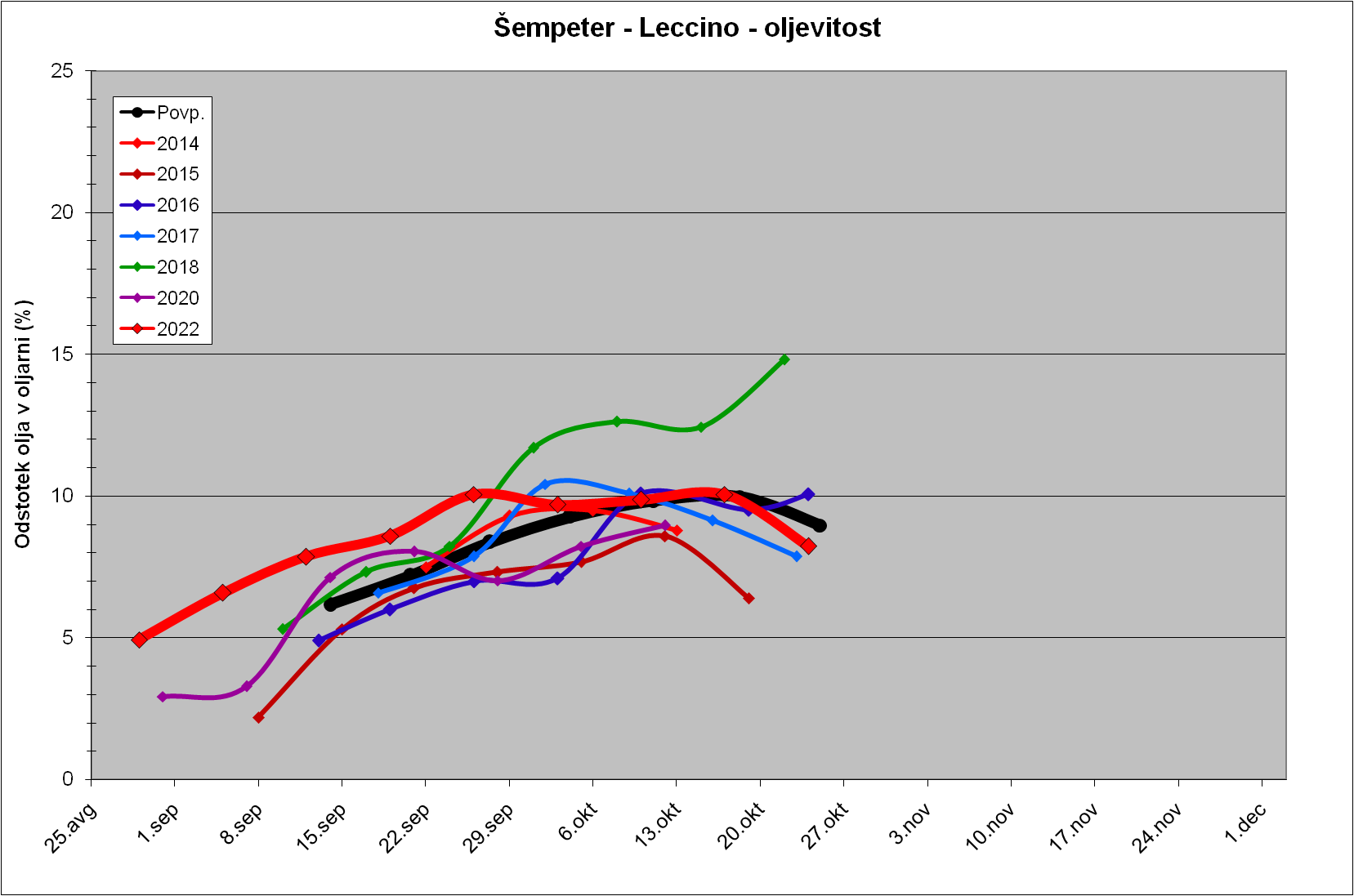 Indeks zrelosti 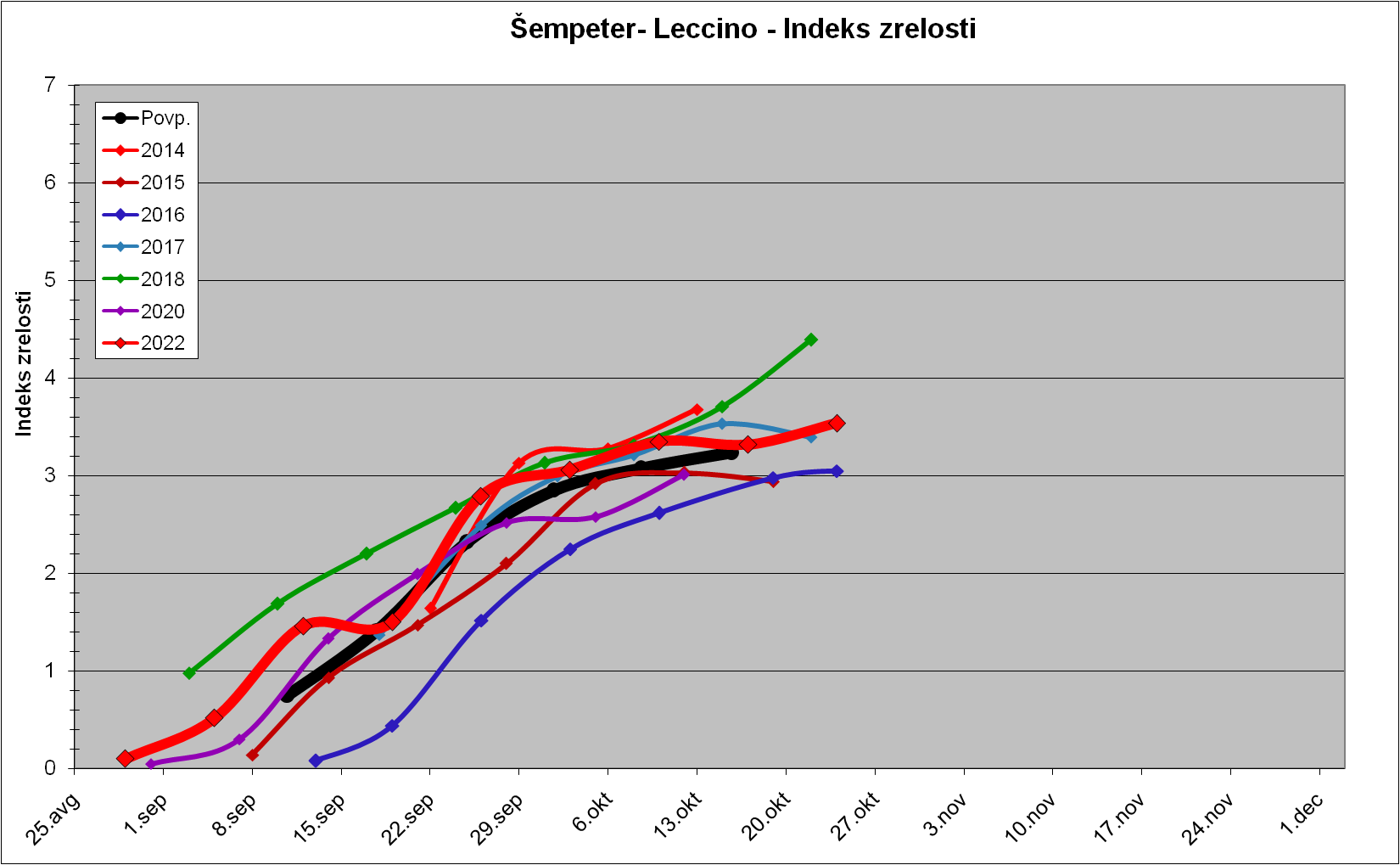 Trdota plodov 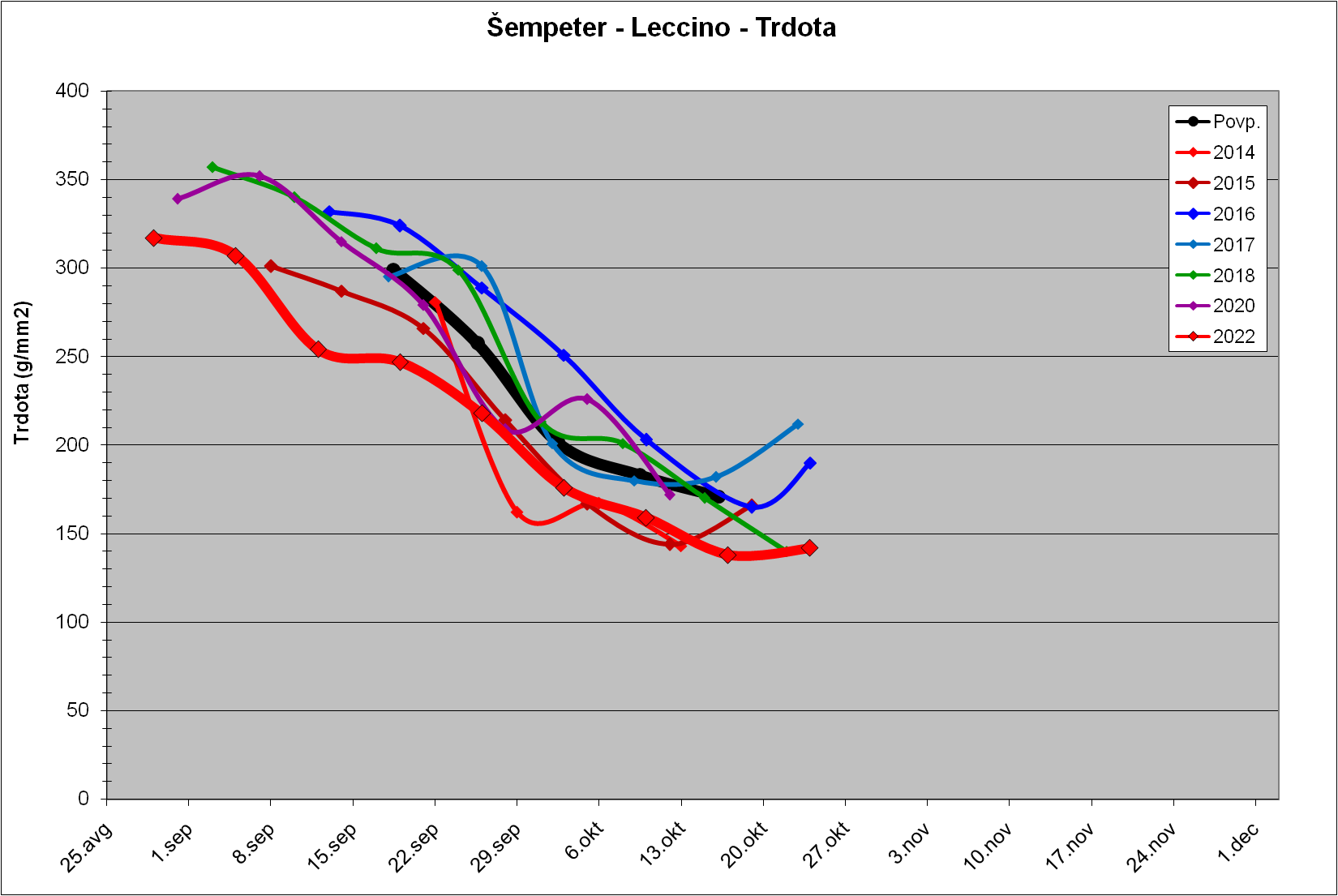 